Classroom ObjectsWrite the names of the objects.1- What’s this ? It’s a …………………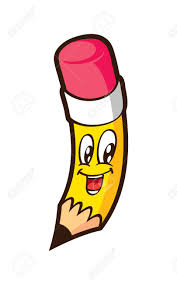  2-What’s this ?  It’s a …………………
 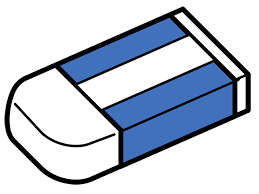 3-What’s this ? It’s a ……………………..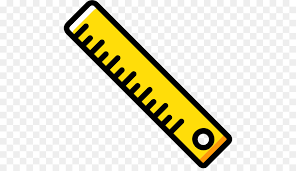   4-What’s this ? It’s a ……………………….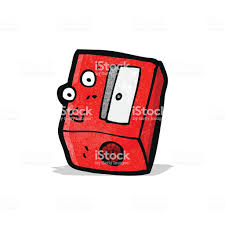 5-What’s this ? It’s a ……………………..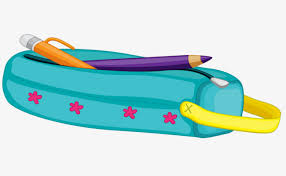 6-What are they? They’re ……………………..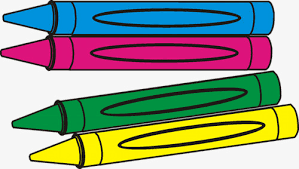 7-What’s this ? It’s a ………………………..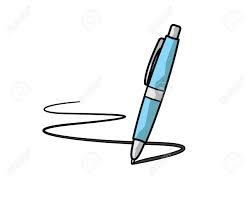 8-What’s this ? It’s a ……………………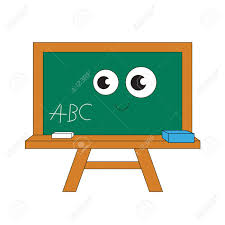 9-What’s this ? It’s a ………………………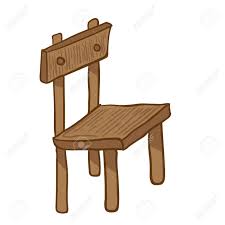 10-What’s this ? It’s a ………………………..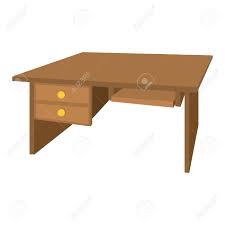 